Publicado en Lleida el 25/09/2020 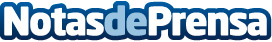 andorraQshop recuerda la importancia de usar gafas de sol polarizadas para conducir y hacer deporteandorraQshop explica las características tan beneficiosas con las que cuentan las gafas de sol polarizadas, especialmente en distintas actividades para las que proporciona total seguridad a sus usuariosDatos de contacto:andorraQshop+34 973 29 39 69Nota de prensa publicada en: https://www.notasdeprensa.es/andorraqshop-recuerda-la-importancia-de-usar Categorias: Moda Sociedad Otros deportes http://www.notasdeprensa.es